Estimado Cliente: Es un placer saludarlo en esta oportunidad para invitar a su Institución a nuestra Banca Preferente de Financiera Efectiva para que conozca nuestro servicio exclusivo y las ventajas de nuestros Depósitos a Plazo Fijo para persona jurídica. Pertenecemos al Grupo EFE, grupo peruano sólido con más de 60 años de trayectoria como líderes en el segmento Retail (Electro y Motos) a través de las tiendas EFE, La Curacao y Motocorp, que suman más de 190 puntos de venta a nivel Nacional.Como Financiera Efectiva queremos resaltar las siguientes características:Tenemos 21 años de trayectoriaMas de 4 millones de créditos otorgados Contamos con un portafolio en captaciones de más de S/ 450 Millones Patrimonio de S/264 Millones y ratio de liquidez por encima del promedio de la industriaPor 3er año consecutivo nuestra calificación ha sido ratificada como A- con perspectiva estable Nuestros depósitos están clasificados como CLA-1- (corto plazo).Estamos supervisados y regulados tanto por la SBS (Superintendencia de Banca Seguros y AFP´s) como por la SMV (Superintendencia del Mercado y Valores)Contamos con la cobertura del FSD (Fondo de Seguro de Depósito) desde el 2015.Por 2do año consecutivo liderando la rentabilidad de la industria de consumo https://www.efectiva.com.pe/wp-content/uploads/2021/09/Clasificacion-Fortaleza-Class-09.2021.pdfhttps://extranet.sbs.gob.pe/iece/descargar?codClasificadora=000409&codPeriodo=202102&numArchivo=15&numVersion=1Como Banca Preferente le ofrecemos:Servicio Exclusivo: depósitos con alta rentabilidad con una atención ágil y personalizada. Comodidad: Hoy puede abrir y hacer todas tus operaciones de DPF de manera remota.Flexibilidad: Puede elegir pago de intereses periódicos, o al vencimiento de su inversión.Sin costos: No cobramos gastos, comisiones ni mantenimientoEECC sin costo.Quedamos a su disposición para cualquier consulta adicional y poder ayudarle en su decisión.Cordialmente,Arturo Peñahererra G.Gerente de Banca Preferente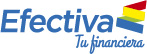 